PLAN FOR Å SIKRE BARNA ET GODT PSYKOSOSIALT MILJØHandlingsplan mot mobbing og krenkende atferd i 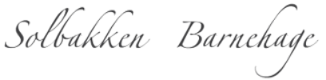 InnledningPLAN FOR Å SIKRE BARNA ET GODT PSYKOSOSIALT BARNEHAGEMILJØ -er et verktøy for å forebygge og forhindre krenkende ord og handlinger mot barnehagebarn.Planen viser:hvordan barnehagen arbeider med det psykososiale miljøet i barnehagenhvordan de ansatte styrkes i arbeidet mot mobbing hvilke rutiner barnehagen har i arbeidet med forebygging av mobbingBarnehageloven stiller klare forventninger til barnehagens forpliktelser for å skape et godt fysisk og psykososialt læringsmiljø for barn. I januar 2021 ble det implementert en rekke endringer i barnehageloven som omfatter psykososialt barnehagemiljø. Disse paragrafene er nye, og gir barnehager en flere nye plikter:§41 Nulltoleranse og forebyggende arbeid. §42 Plikt til å sikre at barnehage barna har et trygt og godt psykososialt barnehagemiljø (aktivitetsplikt).§43 Skjerpet aktivitetsplikt dersom en som arbeider i barnehagen krenker et barn.Styrer har det overordnede ansvaret for det psykososiale miljøet i barnehagen. Styrer og resten av personalet skal forhindre og stoppe mobbing og mobbelignende atferd når dette skjer.Vi vektlegger at: det arbeides kontinuerlig, langsiktig og systematisk med barnas barnehagemiljø barnehagen og foreldre samarbeider om det forebyggende og holdningsskapende arbeidet tydelig ledelse er en forutsetning for å forebygge, avdekke og håndtere krenkende ord og handlinger alle ansatte i barnehagen har en aktivitetsplikt til å undersøke, varsle og gripe inn dersom de får kunnskap eller mistanke om at et barn blir utsatt for krenkende atferd barnehagens lokale tiltak og evne til kommunikasjon og samarbeid er avgjørende for at arbeidet skal lykkes Les mer om barnehagens arbeid rundt forebygging av mobbing i Årsplan (2 sider). ForebyggeDe voksnes forståelse av barn og barns atferd er grunnlaget for om voksne ser, reflekterer, handler og evaluerer egen praksis, og det er de voksnes holdninger som ligger til grunn for de handlinger som utføres. Den tydelige og omsorgsfulle voksne er modell for barns møte med andre. Når barn ikke får til lek og samspill med andre barn, trenger de hjelp av voksne. Noen barn strever mer enn andre. Relasjonen mellom barn og voksne står sentralt i arbeidet mot mobbing i barnehagen. For å skape en barnehage fri for mobbing må barnehagen ha:tydelige verdier og felles holdninger som praktiseres av voksne (les om voksenrollen i 
årsplanen)voksne som legger til rette for en god start for det enkelte barn (gode strategier for tilvenning, forutsigbar dagsrytme og gode rutiner for overganger mellom aktiviteter)(les tilvenning og overganger i Årsplanen)voksne som systematisk observerer enkeltbarn og barnegrupper, og tilrettelegger for etablering av gode relasjoner og vennskapkompetente voksne som jobber systematisk med å styrke barnas sosiale kompetanse og skaper et inkluderende og vennlig barnehagemiljøvoksne som kjenner alle barna godt og tilrettelegger aktiviteter slik at alle opplever mestring på sitt nivåtilstedeværende og varme voksne som viser alle barna tillit og formidler forventninger til dem på en tydelig måte, slik at barna lett kan forstå hva som er akseptabelt og hva som ikke er lovvoksne som kan være barnas veileder i utfordrende relasjoner og situasjoner – noen ganger gå foran som et godt eksempel, andre ganger korrigere, vise, lede og veiledevoksne som legger det fysiske miljø til rette slik at det stimulerer til god lekengasjerte voksne som fokuserer på leken som en viktig arena for utvikling av sosiale ferdighetervoksne som har kompetanse og håndterer uønsket atferd og fremmer en positiv væremåtevoksne som vektlegger et godt samarbeid med foreldreOppdageMobbing og begynnende mobbeatferd kan være vanskelig å oppdage. Personalet må ha felles forståelse for hva mobbing og krenkende atferd innebærer.Det er viktig å være observant på endringer av barns atferd. Det kan være tegn på at noe er galt. Et tett samarbeid mellom barnehage og hjem gjør det lettere å fange opp endringer i barns atferd.Aktivitetsplikt:Alle ansatte i barnehagen har en aktivitetssplikt som består av:1) plikt til å følge med og observere2) plikt til å gjøre undersøkelser raskt3) plikt til å varsle pedagogisk leder/styrer/barnehageeier raskt (f.eks. ved bruk av notat angående bekymring)4) plikt til å gripe inn og sette inn tiltak (i samarbeid med ped.leder)5) plikt til å lage skriftlig plan (i samarbeid med ped.leder)Barnehageeier (eierstyret) har ansvar for at barnehagen følger reglene, og må legge til rette for at barnehagen oppfyller kravene i loven. Følgende punkt er viktig for personalet i arbeidet med å oppdage krenkelser/ mobbing:Være «tett på» barna i lek og aktiviteter for å kunne fange opp atferd som kan utvikle seg til mobbing.Observerer og kartlegger samspill mellom barna og mellom voksne og barn.Være  tilstede, leke og snakke med barna om hvordan de har det og være oppmerksomme på endringer i barns atferd.Pedagogisk leder gjennomfører foreldresamtaler der barns trivsel, atferd og vennskap tas opp.SamarbeidBarnehagen og hjemmet har et felles ansvar for at krenkende atferd og mobbing ikke får utvikle seg i barnehagen. Foreldre er barnas viktigste rollemodeller og må være bevisste med hva de sier og uttrykker, når barn er til stede.Foreldre bidrar til forebyggende arbeid ved åhilse på, snakke med alle barn, invitere barn med hjem, og legge til rette for nye vennskapsnakke positivt om andre barn, foreldre, personalet og barnehagenmelde fra til barnehagen, dersom det oppdages erting/mobbing blant barnagi tilbakemeldinger på barnets trivsel og opplevelserfølge opp informasjon og ha et tett samarbeid med barnehagenAlle barn og foreldre skal oppleve å bli tatt på alvor av personalet. Hvis de kommer med en bekymring om at et barn blir utsatt for krenkende ord eller handlinger, skal de bli tatt på alvor. Barnehagen vil ta i bruk tverrfaglig samarbeid med andre etater ved behov, avhengig av alvorlighetsgrad. Fellesholdning blant personalet i Solbakken barnehageBarnehagen skal ikke godta krenkelser som for eksempel utestenging, mobbing, vold, diskriminering 
og trakassering. Alle som arbeider i barnehagen, skal gripe inn når et barn i barnehagen utsettes for 
slike krenkelser.Våre rutiner for å forebygge mobbing og krenkende atferdTiltak ved krenkende adferd.Tiltak ved mobbing /hyppig krenkende atferdForts. neste side!Tiltak ved mobbing /hyppig krenkende atferd (forts.)Vedlegg (kun til internt bruk)NOTAT VEDRØRENDE KRENKENDE ATFERD/MOBBING I BARNEHAGENOBSERVASJONSLOGGTILTAKSPLAN NÅR MOBBING ELLER KRENKENDE ATFERD SKJERDet skal skrives referat fra alle møterREFERAT FRA MØTE VEDRØRENDE MOBBING /KRENKENDE ATFERD I BARNEHAGENSkjemaet oppbevares i barnets mappe og foreldre får kopi Møtedato:  	Til stede på møtet 	Dato for neste oppfølgingsmøte  	Underskrift ansatt	Underskrift foreldreBEKREFTELSE PÅ AT FORELDRE HAR LESTPLAN FOR Å SIKRE BARNA ET GODT PSYKOSOSIALT MILJØHandlingsplan mot mobbing og krenkende atferd i Solbakken barnehagePlanen finnes påBarnehagens egen hjemmesideBarnehagen ber om at svarslippen returneres barnehagen og legges i barnets mappe.Barnets navn	Jeg/vi bekrefter å ha lest «Handlingsplan mot mobbing og krenkende atferd i Solbakken barnehage»Sted og dato 	Foreldres/foresattes underskriftOppgaveTidspunktAnsvar1Barnehagen gjennomgår handlingsplan og drøfter og dokumenterer barnehagens syn på:Hva er et godt psykososialt miljø?Hva er krenkende atferd?Hva er terskelen for å gripe inn og hva det innebærer?Når skal ledelsen varsles?Ved nye bestemmelser+etterhvert ved oppstart av nytt bhg.årStyrer2Opplæring og informasjon til alle nyansatteVed ansettelseStyrer3Barn og foreldre informeres om planen når de starter i barnehagenNye foreldre skriver under på at de har lest dokumentet ved oppstartHver høstPedagogisk leder4Personalet kartlegger barn- voksenrelasjoner årlig vha Kari Pape relasjonsskjemaJanuar / februarPedagogiskleder5Barnehagen vurderer det psykososiale miljøet og vurdere informasjon som kommer fra foreldresamtaler.Ledermøte 1-2 ganger i åretStyrer6Barnehagens planer og tiltak for forebyggende og holdningsskapende arbeid gjennomsyrer barnehagehverdagenLøpende gjennom åretStyrer / pedagogisk leder7Barnehagen evaluerer sitt forebyggende og holdningsskapende arbeid hvert år.Evaluering og evt. revidering av handlingsplan foretas i personalmøteHver vår(jan/feb. Etter at årsplan er lagt.)StyrerHandling i barnehagenAnsvarI SITUASJONEN:Bruk enkle og presise ord: «Stopp, dette får du ikke lov til» o.l.Fange opp barnet som er blitt krenket, eventuelt spørre om hjelp fra andre voksneFølge opp situasjonen å gi barnet/barna alternativer til andre ting de kan si/gjøreBRUK KONFLIKTLØSNINGSMODELLENForklare følelsene/sett ord på til den som blir krenketGjøre avtale med barnetGi realistiske konsekvenserBe barnet gjøre det godt igjen ved å «gjøre» unnskyld. -Hva kan du gjøre når noen er lei seg ?(Bruk av ordet unnskyld viser å ha liten effekt for begge parter)Informer de foresatte til de involverteViktig at dette gjøres på en rolig måte og at man ikke blir sint. Forskning sier at sinne avler sinne....Unngå bruk av truslerSnakke rolig med barnetDen som oppdager krenkende atferd/mobbingOBSERVASJON:Tett observasjon av den som er krenket, og den/de som krenker.Hva handler det om? Hvem er involvert? I hvilke situasjoner? Hva skal gjøres nå? Avslutt saken eller overføre som mobbesakPedagogisk lederVed FUNN AV krenkende atferd/mobbingTILTAKLag tiltak og strategi framover (se skjemaer)Ped.team og styrerHvordan samarbeide med foreldrene:INFORMASJONForeldrene skal ha informasjon om episoder som vi karakteriserer som uakseptabel atferd. Avklar hvem som gir informasjonen, når og hvor informasjonen gis.Bli enig om ordbruk, slik at dere er samkjørte på hva som formidles.SAMTALE/SAMARBEIDKalle inn foreldrene til en samtale er ofte det beste. Ikke snakk over hodet på barnet i garderoben. Ikke be barnet selv fortelle om negative episoder i barnehagen til foreldrene. Da er vi ikke på parti med barnet.Før en god dialog med foreldrene hvor vi rolig og saklig forteller hvordan barnet er i barnehagen. Målet med samtalen: drøfte felles strategi i tiden framover til beste for barnet. Husk:- at alle barn har i perioder områder dekan bli bedre på. Derfor er det viktig at vi ikke overdramatiserer situasjonen.- å være anonym; «noen har».Hyppige foreldresamtaler hvor en evaluerer tiltak både hjemme og i barnehagen.Ønsker vi å gi informasjon raskt til foreldrene, kan vi be dem ringe oss når det passer, «små gryter har store ører»Gi beskjed til foreldrene at vi er ferdig med hendelsen slik at det ikke forfølger barnet hele dagen.Vi har et veiledningsansvar ovenfor foreldre som trenger det.Uakseptabel atferd må reageres på, men vår rolle er å bidra til på sikt at barn lærer å omgås andre mennesker på en positiv måte. Det vil derfor ikke bli alvorlige konsekvenser som vil forfølge barnet. Viktig å trygge foreldrene på dette.KARTLEGGE (før hver samtale og videre gjennnom tiltakene)Kartlegge gjentatte episoder og se om det er et mønster. Hva kan ligge bak? Vi MÅ anstrenge oss for å forstå barnet. Hva er det barnet prøver å fortelle oss?Ligger utfordringen kun i barnehagen er det vårt ansvar å sette i gang tiltak her.NB! Husk å ha gode tiltak i forbindelse med hente&leveringssituasjoner, overgangssituasjoner og i uterommet.Ansatt eller ped.leder i alvorlige tilfeller/hyppige tilfeller.Fortrinnsvis ped.lederInformasjon personalet i mellom når det oppstår krenkende adferd/ mobbingGod informasjonsflyt på fløyenViktig at beskjeder/informasjon går fra tidligvakt til seinvakt.Utg.punkt i samme regler og konsekvenserTa utgangspunkt i Tiltaksplan, punkt «Handling i barnehagen»Punkt på alle fløymøter:Informasjon dersom det er observert noe spesielt eller foreldre har tatt kontaktAnnen fløy informeres dersom det er behovHa et positivt syn på barnet som krenker/mobberDrøfte og tenke høyt sammen i forhold til tiltak. Det er ikke alltid fasitsvar.OppgaverAnsvarForslag til dokumentasjon Se vedlegg1OBS/INFOMobbing eller krenkende atferd er observert eller informert om av barn, ansatte eller foreldreDen som har mottatt info om eller observert handlingenNotat vedr. krenkende atferd/ mobbing i barnehagen2Undersøk/observasjonUndersøkelse og observasjon settes i gang umiddelbart dersom det kommer fram at etbarn ikke har det braStyrer/pedagogisk ledereObservasjons-logg3Samtale barnSamtaler med barnet som opplever seg mobbet/krenket, for å skaffe informasjon og gi støtte. Barnehagen skal sikre at barnets egensubjektive opplevelse kommer framStyrer/pedagogisk ledereReferat4SamtaleforeldreSamtaler med foreldrene til barnet som opplever seg krenket/mobbet.Barnehagen har ansvar for å legge til rette for et godt samarbeid når det gjelder tiltak som kan/bør gjøres.Styrer/pedagogisk ledereReferat5Samtale barnsom mobberSamtale med barnet/barna som krenker/mobber. Er det flere som krenker, snakkes det med én om gangen. Hensikten med samtalen er å gi beskjed om at slik atferd er uakseptabel og må stoppe umiddelbart.Gjøre avtaler om oppfølging.Styrer/pedagogisk ledereReferat6SamtaleforeldreSamtale med foreldrene til barnet som krenker/mobber.Barnehagen har ansvar for å legge til rette for et godt samarbeid når det gjelder tiltak som kan/bør gjøresStyrer/pedagogisk ledereReferat7Tiltaks-planTiltaksplan utarbeidesPå bakgrunn av undersøkelsene og observasjonene lages det en tiltaksplan som presenteres for foreldre. Planen utføres av samtlige ansatteStyrer/pedagogisk ledereTiltaksplan8Opp-følgingOppfølgingDen krenkende atferden/mobbingen følges inntil den opphører helt. Alle involverte barn skal følges opp.Styrer/pedagogisk ledereObservasjons- logg/referat9Møte medpersonaletVurderingsmøte for personalet etter 1-2 uker. Fungerer iverksatte tiltak? Eventueltvidereføring/justering av tiltak.Styrer/pedagogisk ledereReferat10Nyforeldre-samtaleNy informasjon/samtale med foreldrene om dagens ståsted i saken.Nær dialog med foreldrene bør skje kontinuerlig til saken er løst.StyrerReferatBarnehagens navnBarnehagens navnBarnehagens navnBarnets navnFødselsdato:FløyBekymring meldes tilBekymring meldes avDato for meldingHva dreier bekymringen seg om?(stengt ute av leken, blir ikke akseptert, får negative kommentarer, blir dominert, undertrykket, truet, slått, dyttet, herset med, hånt, krenket, latterliggjort, manipulert eller annet)Hva dreier bekymringen seg om?(stengt ute av leken, blir ikke akseptert, får negative kommentarer, blir dominert, undertrykket, truet, slått, dyttet, herset med, hånt, krenket, latterliggjort, manipulert eller annet)Hva dreier bekymringen seg om?(stengt ute av leken, blir ikke akseptert, får negative kommentarer, blir dominert, undertrykket, truet, slått, dyttet, herset med, hånt, krenket, latterliggjort, manipulert eller annet)Hvordan ble bekymringen oppdaget?Hvordan ble bekymringen oppdaget?Hvordan ble bekymringen oppdaget?Annen faktainformasjonAnnen faktainformasjonAnnen faktainformasjonHva har jeg sett/hørtHvem gjelder detNårSignaturTiltakAnsvarGjennomført Dato og signaturHva saken gjelderTiltakAnsvar